CHAPTER 501GUARDIAN AND WARD(REPEALED)SUBCHAPTER 1GENERAL PROVISIONS(REPEALED)§3501.  Transfer to original jurisdiction when disability of judge removed(REPEALED)SECTION HISTORYPL 1979, c. 540, §24-C (RP). §3502.  Married woman as guardian(REPEALED)SECTION HISTORYPL 1969, c. 433, §26 (AMD). PL 1971, c. 598, §22 (AMD). PL 1979, c. 540, §24-C (RP). §3503.  Discovery of ward's estate(REPEALED)SECTION HISTORYPL 1979, c. 540, §24-C (RP). §3504.  Inventory of ward's estate(REPEALED)SECTION HISTORYPL 1979, c. 540, §24-C (RP). §3504-A.  Abstract filed with registry of deeds(REPEALED)SECTION HISTORYPL 1973, c. 227, §3 (NEW). PL 1979, c. 540, §24-C (RP). §3505.  General duties of guardian(REPEALED)SECTION HISTORYPL 1979, c. 540, §24-C (RP). §3506.  Power as to ward's real estate(REPEALED)SECTION HISTORYPL 1979, c. 540, §24-C (RP). §3507.  Reference of action by rule of court(REPEALED)SECTION HISTORYPL 1979, c. 540, §24-C (RP). §3508.  Adjustment by arbitration or compromise(REPEALED)SECTION HISTORYPL 1979, c. 540, §24-C (RP). §3509.  Dismissal or removal of guardians; marriage of female ward ends guardianship(REPEALED)SECTION HISTORYPL 1969, c. 433, §27 (AMD). PL 1971, c. 598, §23 (AMD). PL 1975, c. 701, §6 (AMD). PL 1979, c. 540, §24-C (RP). §3510.  Special guardian for minor or adult(REPEALED)SECTION HISTORYPL 1979, c. 540, §24-C (RP). §3511.  Embezzlement by guardian or conservator(REPEALED)SECTION HISTORYPL 1979, c. 540, §24-C (RP). §3512.  Limited guardian(REPEALED)SECTION HISTORYPL 1977, c. 627, §1 (NEW). PL 1979, c. 540, §24-C (RP). SUBCHAPTER 2GUARDIANS OF MINORS(REPEALED)§3551.  Appointment; interest of judge(REPEALED)SECTION HISTORYPL 1979, c. 540, §24-C (RP). §3552.  Nomination and appointment(REPEALED)SECTION HISTORYPL 1975, c. 701, §7 (AMD). PL 1979, c. 540, §24-C (RP). §3553.  Power over minor's person and property(REPEALED)SECTION HISTORYPL 1969, c. 433, §28 (AMD). PL 1971, c. 598, §24 (AMD). PL 1979, c. 540, §24-C (RP). §3554.  Application of property of minor children to their support(REPEALED)SECTION HISTORYPL 1979, c. 540, §24-C (RP). SUBCHAPTER 3GUARDIANS OF ADULTS(REPEALED)§3601.  Appointment(REPEALED)SECTION HISTORYPL 1969, c. 433, §29 (AMD). PL 1969, c. 437, §2 (AMD). PL 1971, c. 598, §25 (AMD). PL 1975, c. 105, §1 (AMD). PL 1979, c. 540, §24-C (RP). §3602.  Hearing; adjudication(REPEALED)SECTION HISTORYPL 1979, c. 540, §24-C (RP). §3603.  Contracts made after notice and filing void(REPEALED)SECTION HISTORYPL 1979, c. 540, §24-C (RP). §3604.  Allowance to ward to defend himself(REPEALED)SECTION HISTORYPL 1979, c. 540, §24-C (RP). §3605.  Authority and duties(REPEALED)SECTION HISTORYPL 1979, c. 540, §24-C (RP). §3606.  Adjustment of claims(REPEALED)SECTION HISTORYPL 1979, c. 540, §24-C (RP). §3607.  Disability of adults under guardianship; dismissal of guardian(REPEALED)SECTION HISTORYPL 1969, c. 433, §30 (AMD). PL 1971, c. 598, §26 (AMD). PL 1979, c. 540, §24-C (RP). SUBCHAPTER 3-AGUARDIANSHIP OF MENTALLY RETARDED PERSONS(REPEALED)§3621.  Public guardian; Bureau of Mental Retardation(REPEALED)SECTION HISTORYPL 1969, c. 265 (NEW). PL 1977, c. 502, §1 (AMD). PL 1977, c. 627, §2 (AMD). PL 1979, c. 540, §24-C (RP). §3622.  Purpose and responsibility(REPEALED)SECTION HISTORYPL 1969, c. 265 (NEW). PL 1977, c. 502, §2 (AMD). PL 1977, c. 627, §§3, 4 (AMD). PL 1979, c. 540, §24-C (RP). §3623.  Definition(REPEALED)SECTION HISTORYPL 1969, c. 265 (NEW). PL 1979, c. 540, §24-C (RP). §3624.  Nomination(REPEALED)SECTION HISTORYPL 1969, c. 265 (NEW). PL 1979, c. 540, §24-C (RP). §3625.  Petition(REPEALED)SECTION HISTORYPL 1969, c. 265 (NEW). PL 1977, c. 627, §5 (AMD). PL 1979, c. 540, §24-C (RP). §3626.  Notice and hearing(REPEALED)SECTION HISTORYPL 1969, c. 265 (NEW). PL 1977, c. 627, §6 (AMD). PL 1979, c. 540, §24-C (RP). §3627.  Findings of probate court(REPEALED)SECTION HISTORYPL 1969, c. 265 (NEW). PL 1977, c. 627, §7 (AMD). PL 1979, c. 540, §24-C (RP). §3628.  General duties of public guardian(REPEALED)SECTION HISTORYPL 1969, c. 265 (NEW). PL 1971, c. 544, §57 (AMD). PL 1977, c. 78, §119 (AMD). PL 1977, c. 627, §8 (AMD). PL 1979, c. 540, §24-C (RP). §3629.  Bond and compensation(REPEALED)SECTION HISTORYPL 1969, c. 265 (NEW). PL 1979, c. 540, §24-C (RP). §3630.  Special guardian(REPEALED)SECTION HISTORYPL 1969, c. 265 (NEW). PL 1977, c. 627, §9 (RPR). PL 1979, c. 540, §24-C (RP). §3630-A.  Limited guardian(REPEALED)SECTION HISTORYPL 1977, c. 627, §10 (NEW). PL 1979, c. 540, §24-C (RP). §3631.  Grounds for removal(REPEALED)SECTION HISTORYPL 1969, c. 265 (NEW). PL 1979, c. 540, §24-C (RP). §3632.  Removal of public guardian(REPEALED)SECTION HISTORYPL 1969, c. 265 (NEW). PL 1979, c. 540, §24-C (RP). §3633.  Discharge of guardian(REPEALED)SECTION HISTORYPL 1969, c. 265 (NEW). PL 1977, c. 627, §11 (AMD). PL 1979, c. 540, §24-C (RP). §3634.  Review(REPEALED)SECTION HISTORYPL 1969, c. 265 (NEW). PL 1979, c. 540, §24-C (RP). §3635.  Determination of need for guardianship of persons in institutions and residence facilities(REPEALED)SECTION HISTORYPL 1969, c. 265 (NEW). PL 1969, c. 590, §22 (AMD). PL 1971, c. 598, §27 (AMD). PL 1979, c. 540, §24-C (RP). §3636.  Exclusiveness(REPEALED)SECTION HISTORYPL 1969, c. 265 (NEW). PL 1979, c. 540, §24-C (RP). §3637.  Consent to autopsy, burial(REPEALED)SECTION HISTORYPL 1969, c. 265 (NEW). PL 1979, c. 540, §24-C (RP). SUBCHAPTER 3-BGUARDIANSHIP OF INCAPACITATED ADULTS IN NEED OF PROTECTIVE SERVICES(REPEALED)§3638.  Public guardian; Department of Health and Welfare(REPEALED)SECTION HISTORYPL 1973, c. 631, §1 (NEW). PL 1973, c. 640, §1 (AMD). PL 1979, c. 540, §24-C (RP). §3639.  Purposes and responsibility(REPEALED)SECTION HISTORYPL 1973, c. 631, §1 (NEW). PL 1973, c. 640, §2 (AMD). PL 1977, c. 528, §1 (AMD). PL 1977, c. 627, §12 (AMD). PL 1979, c. 540, §24-C (RP). §3640.  Definition(REPEALED)SECTION HISTORYPL 1973, c. 631, §1 (NEW). PL 1977, c. 627, §13 (AMD). PL 1979, c. 540, §24-C (RP). §3641.  Nomination(REPEALED)SECTION HISTORYPL 1973, c. 631, §1 (NEW). PL 1979, c. 540, §24-C (RP). §3642.  Petition(REPEALED)SECTION HISTORYPL 1973, c. 631, §1 (NEW). PL 1975, c. 105, §2 (AMD). PL 1977, c. 528, §§2, 3 (AMD). PL 1977, c. 627, §14 (AMD). PL 1979, c. 540, §24-C (RP). §3643.  Appointment of guardian ad litem(REPEALED)SECTION HISTORYPL 1973, c. 631, §1 (NEW). PL 1979, c. 540, §24-C (RP). §3644.  Notice and hearing(REPEALED)SECTION HISTORYPL 1973, c. 631, §1 (NEW). PL 1973, c. 640, §3 (AMD). PL 1977, c. 528, §4 (AMD). PL 1977, c. 627, §15 (AMD). PL 1979, c. 127, §130 (AMD). PL 1979, c. 540, §24-C (RP). §3645.  Findings of probate court(REPEALED)SECTION HISTORYPL 1973, c. 631, §1 (NEW). PL 1977, c. 627, §16 (RPR). PL 1979, c. 540, §24-C (RP). §3646.  Duties of public guardian(REPEALED)SECTION HISTORYPL 1973, c. 631, §1 (NEW). PL 1977, c. 78, §120 (AMD). PL 1977, c. 528, §5 (RPR). PL 1977, c. 696, §173 (RPR). PL 1979, c. 540, §24-C (RP). §3647.  Bond and compensation(REPEALED)SECTION HISTORYPL 1973, c. 631, §1 (NEW). PL 1979, c. 540, §24-C (RP). §3648.  Special guardian(REPEALED)SECTION HISTORYPL 1973, c. 631, §1 (NEW). PL 1977, c. 627, §17 (RPR). PL 1979, c. 127, §131 (AMD). PL 1979, c. 540, §24-C (RP). §3648-A.  Limited guardian(REPEALED)SECTION HISTORYPL 1977, c. 627, §18 (NEW). PL 1979, c. 540, §24-C (RP). §3649.  Priority to private guardian(REPEALED)SECTION HISTORYPL 1973, c. 631, §1 (NEW). PL 1979, c. 540, §24-C (RP). §3650.  Grounds for removal(REPEALED)SECTION HISTORYPL 1973, c. 631, §1 (NEW). PL 1979, c. 540, §24-C (RP). §3650-A.  Removal of public guardian(REPEALED)SECTION HISTORYPL 1973, c. 631, §1 (NEW). PL 1979, c. 540, §24-C (RP). §3650-B.  Discharge of public guardian(REPEALED)SECTION HISTORYPL 1973, c. 631, §1 (NEW). PL 1977, c. 627, §§19, 20 (AMD). PL 1979, c. 540, §24-C (RP). §3650-C.  Review(REPEALED)SECTION HISTORYPL 1973, c. 631, §1 (NEW). PL 1979, c. 540, §24-C (RP). §3650-D.  Exclusiveness(REPEALED)SECTION HISTORYPL 1973, c. 631, §1 (NEW). PL 1979, c. 540, §24-C (RP). §3650-E.  Consent to autopsy and burial arrangement(REPEALED)SECTION HISTORYPL 1973, c. 631, §1 (NEW). PL 1979, c. 540, §24-C (RP). SUBCHAPTER 4GUARDIANS AD LITEM(REPEALED)§3651.  Guardian ad litem; next friend(REPEALED)SECTION HISTORYPL 1979, c. 540, §24-C (RP). §3652.  Settlements to be approved by court(REPEALED)SECTION HISTORYPL 1969, c. 590, §22-A (AMD). PL 1971, c. 544, §58 (AMD). PL 1979, c. 540, §24-C (RP). §3653.  Special guardians for married women(REPEALED)SECTION HISTORYPL 1979, c. 540, §24-C (RP). SUBCHAPTER 5CONSERVATORS(REPEALED)§3701.  Appointment(REPEALED)SECTION HISTORYPL 1979, c. 540, §24-C (RP). §3702.  Dismissal(REPEALED)SECTION HISTORYPL 1979, c. 540, §24-C (RP). SUBCHAPTER 6NONRESIDENTS(REPEALED)§3751.  Extent of guardianship(REPEALED)SECTION HISTORYPL 1979, c. 540, §24-C (RP). §3752.  Appointment of agent in State(REPEALED)SECTION HISTORYPL 1979, c. 540, §24-C (RP). §3753.  Right to property in State(REPEALED)SECTION HISTORYPL 1979, c. 540, §24-C (RP). SUBCHAPTER 7BONDS(REPEALED)§3801.  Bond of guardian(REPEALED)SECTION HISTORYPL 1979, c. 540, §24-C (RP). SUBCHAPTER 8SALE OR MORTGAGE OF PROPERTY(REPEALED)§3851.  Management of ward's estate; license to mortgage real estate(REPEALED)SECTION HISTORYPL 1979, c. 540, §24-C (RP). §3852.  Notice of sale of ward's estate(REPEALED)SECTION HISTORYPL 1979, c. 540, §24-C (RP). §3853.  Wife of incapacitated ward may join in deed with guardian(REPEALED)SECTION HISTORYPL 1979, c. 540, §24-C (RP). §3854.  Guardian may invest proceeds of wife's interest; trust enforced(REPEALED)SECTION HISTORYPL 1979, c. 540, §24-C (RP). §3855.  Deeds executed under license valid(REPEALED)SECTION HISTORYPL 1979, c. 540, §24-C (RP). §3856.  Sale of ward's stocks, chattels and pews; investment of funds(REPEALED)SECTION HISTORYPL 1979, c. 540, §24-C (RP). SUBCHAPTER 9ACCOUNTING(REPEALED)§3901.  Required(REPEALED)SECTION HISTORYPL 1979, c. 540, §24-C (RP). §3902.  Examination of bond; new bond(REPEALED)SECTION HISTORYPL 1979, c. 540, §24-C (RP). §3903.  Oath to account(REPEALED)SECTION HISTORYPL 1979, c. 540, §24-C (RP). The State of Maine claims a copyright in its codified statutes. If you intend to republish this material, we require that you include the following disclaimer in your publication:All copyrights and other rights to statutory text are reserved by the State of Maine. The text included in this publication reflects changes made through the First Regular and First Special Session of the 131st Maine Legislature and is current through November 1. 2023
                    . The text is subject to change without notice. It is a version that has not been officially certified by the Secretary of State. Refer to the Maine Revised Statutes Annotated and supplements for certified text.
                The Office of the Revisor of Statutes also requests that you send us one copy of any statutory publication you may produce. Our goal is not to restrict publishing activity, but to keep track of who is publishing what, to identify any needless duplication and to preserve the State's copyright rights.PLEASE NOTE: The Revisor's Office cannot perform research for or provide legal advice or interpretation of Maine law to the public. If you need legal assistance, please contact a qualified attorney.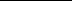 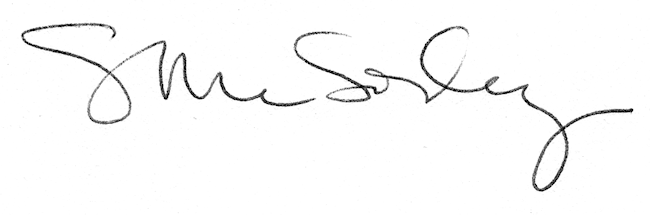 